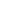 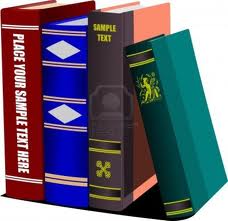 22  Физико-математические науки22  Физико-математические науки22  Физико-математические науки22.1В 19Васильев Н.Б.Статьи из журнала "Квант" / Н.Б. Васильев. - М. : МЦНМОЧ.2. - 2013. - 158 с. : рис. - (Приложение к журналу " Квант" №2/2013) Экземпляры: всего:1 - ЧЗ(1).22.161я73М 34Математический анализ : учебное пособие для бакалавров / под ред. А. М. Кытманова. - М. : Юрайт, 2012. - 608 с. : рис. - (Бакалавр. Базовый курс).  Экземпляры: всего:5 - ЧЗ(1), МКМФ(1), АБ(3).22.1я722Б 33Башмаков М.И. Математика : учебник / М. И. Башмаков. - 7-е изд., стереотип. - М. : Академия, 2013. - 256 с. : рис., табл., портр., фот. - (Начальное и среднее профессиональное образование) Экземпляры: всего:3 - ЧЗ(1), АБ(2).22.1я723Г 83Григорьев С.Г. Математика : учебник / С. Г. Григорьев, С. В. Иволгина ; под ред. В. А. Гусева. - 9-е изд., стереотип. - М. : Академия, 2013. - 416 с. : рис., табл. - (Среднее профессиональное образование) Экземпляры: всего:3 - ЧЗ(1), АБ(2).22.1я73И 25Ивко, Максим Николаевич. Дополнительные главы математики : учебное пособие / М. Н. Ивко, О.Р.  Каюмов, В. Д. Червенчук. - Омск : Полиграфический центр КАН, 2012. - 116 с. : рис., табл. - Библиогр. Экземпляры: всего:4 - ЧЗ(2), МКМФ(1), АБ(1)22.3Г 68Горелик, Геннадий Ефимович. Новые слова науки - от маятника Галилея до квантовой гравитации : к изучению дисциплины / Г. Е. Горелик. - М. : МЦНМО, 2013. - 176 с. : портр., рис. - (Приложение к журналу " Квант" №3/ 2013) Экземпляры: всего:1 - ЧЗ(1).22.3П 69Практикум абитуриента по физике : к изучению дисциплины / сост.: В. А. Тихомирова, А. И. Черноуцан. - М. : МЦНМО, 2013. - 240 с. : рис. - (Приложение к журналу " Квант" №1/ 2013) Экземпляры: всего:1 - ЧЗ(1).22.3я73Ч-45Червенчук, Владимир Дмитриевич. Учебное пособие по физике : учебное пособие / В. Д. Червенчук. - Омск : Полиграфический центр КАН, 2012. - 252 с. : ил., цв.ил., табл. - Библиогр.: с.: 241-242 Экземпляры: всего:4 - ЧЗ(2), МКМФ(1), АБ(1)28  Биологические науки28  Биологические науки28  Биологические науки28.0Т 85Тупикин Е.И. Общая биология с основами экологии и природоохранной деятельности : учебное пособие / Е. И. Тупикин. - 10-е изд., стереотип. - М. : Академия, 2013. - 384 с. : рис., табл. - (Начальное профессиональное образование). - Библиогр.: с.: 367-368 Экземпляры: всего:5 - ЧЗ(1), МКМФ(1), АБ(3).28.04я73А 90Асанов А.Ю. Основы генетики : учебник / А. Ю. Асанов, Н. С. Демикова, В. Е. Голимбет. - М. : Академия, 2012. - 288 с. : рис., табл., фот. - (Высшее профессиональное образование. Бакалавриат). - Библиогр.: с.: 267 Экземпляры: всего:3 - ЧЗ(1), АБ(2).28.5я73Д 64Долгачёва В.С. Естествознание. Ботаника : учебное пособие / В.С. Долгачёва, Е. М. Алексахина. - 5-е изд., перераб. и доп. - М. : Академия, 2012. - 368 с. : рис. - (Высшее профессиональное образование. Бакалавриат). - Библиогр.: с.: 364 Экземпляры: всего:6 - ЧЗ(1), МКМФ(1), АБ(4).28.706я73Д 75Дробинская А.О. Анатомия и возрастная физиология : учебник для бакалавров / А. О. Дробинская. - М. : Юрайт, 2012. - 528 с. : рис., табл., фот. - (Бакалавр. Базовый курс). - Библиогр. Экземпляры: всего:3 - ЧЗ(1), АБ(2).28.707я73П 82Проскурина И.К. Биохимия : учебник / И. К. Проскурина. - М. : Академия, 2012. - 336 с. : рис., табл. - (Высшее профессиональное образование. Бакалавриат). - Библиогр.: с.: 329-330 Экземпляры: всего:6 - ЧЗ(1), МКПФ(1), АБ(4).3  Техника. Технические науки в целом3  Техника. Технические науки в целом3  Техника. Технические науки в целом30.18я73П 85Прудовская, Ольга Юрьевна. Основы дизайна : учебное пособие / О. Ю. Прудовская, А. Н. Кальницкая. - Тара : Изд-во ОмГАУ, 2010. - 88 с. : ил., табл., фот., фот.цв. - Библиогр.: с.: 74-76 Экземпляры: всего:1 - ЧЗ(1)32.73-018я73П 18Парфилова Н.И. Программирование. Структурирование программ и данных : учебник / Н. И. Парфилова, А. Н. Пылькин, Б. Г. Трусов ; под ред. Б. Г. Трусова. - М. : Академия, 2012. - 240 с. : рис., табл. - (Высшее профессиональное образование. Бакалавриат). - Библиогр.: с.: 235 Экземпляры: всего:5 - ЧЗ(1), МКМФ(1), АБ(3).32.97И 74Информационные технологии : учебник / О. Л. Голицына [и др.]. - 2-е изд., перераб. и доп. - М. : Форум : Инфра-М, 2013. - 608 с. : рис., табл. - Библиогр.: с.: 558-560 Экземпляры: всего:8 - ЧЗ(1), МКМФ(1), АБ(6).32.973    Компьютеры (электронно-вычислительные машины)32.973    Компьютеры (электронно-вычислительные машины)32.973    Компьютеры (электронно-вычислительные машины)32.973К 44Киселёв С.В. Средства мультимедиа: учебное пособие / С. В. Киселёв. - 3-е изд., стереотип. - М. : Академия, 2012. - 64 с. : рис., табл., фот. - (Непрерывное профессиональное образование). - Библиогр.: с.: 63 Экземпляры: всего:5 - ЧЗ(1), МКМФ(1), АБ(3).32.973.26-018.1я73Г 61Головин И.Г. Языки и методы программирования : учебник / И. Г. Головин, И. А. Волков. - М. : Академия, 2012. - 304 с. : рис., табл. - (Высшее профессиональное образование. Бакалавриат). - Библиогр.: с.: 300-301 Экземпляры: всего:5 - ЧЗ(1), МКМФ(1), АБ(3).32.973.26-018.1я73О-66Орлов С.А. Теория и практика языков программирования : учебник / С. А. Орлов. - СПб. : Питер, 2013. - 688 с. : рис., табл. - (Учебное пособие для ВУЗов. Стандарт третьего поколения). - Библиогр.: с.: 677-682 Экземпляры: всего:3 - ЧЗ(1), АБ(2).32.973.26-018.2Т 50Тозик, Вячеслав Трофимович. Компьютерная графика и дизайн : учебник / В. Т. Тозик, Л. М. Корпан. - 3-е изд., стереотип. - М. : Академия, 2013. - 208 с. : рис. - (Начальное профессиональное образование). - Библиогр.: с.: 198-199 Экземпляры: всего:3 - ЧЗ(1), АБ(2).32.973.26-02Н 19Назаров, Станислав Викторович. Архитектура и проектирование программных систем : монография / С. В. Назаров. - М. : Инфра-М, 2013. - 352 с. : рис., табл. - (Научная мысль).  Экземпляры: всего:3 - ЧЗ, науч. фонд(1), АБ, науч. фонд(2).32.973.26-02я723М 17Максимов Н.В. Архитектура ЭВМ и вычислительных систем : учебник / Н. В. Максимов, Т. Л. Партыка, И. И. Попов. - 5-е изд., перераб. и доп. - М. : Форум, 2013. - 512 с. : рис., табл., фот. - (Профессиональное образование). - Библиогр.: с.: 462-463 Экземпляры: всего:5 - ЧЗ(1), МКМФ(1), АБ(3).32.973-018я73Х 79Хорев П.Б. Объектно-ориентированное программирование : учебное пособие / П. Б. Хорев. - 4-е изд., стереотип. - М. : Академия, 2012. - 448 с. : рис. - (Высшее профессиональное образование. Бакалавриат). - Библиогр.: с.: 444-445 Экземпляры: всего:5 - ЧЗ(1), МКМФ(1), АБ(3).32.973я723Ш 22Шаньгин В.Ф. Информационная безопасность компьютерных систем и сетей : учебное пособие / В. Ф. Шаньгин. - М. : Форум : Инфра-М, 2013. - 416 с. : рис., табл. - (Профессиональное образование). - Библиогр.: с.:401-408 Экземпляры: всего:5 - ЧЗ(1), МКМФ(1), АБ(3).32.973я73П 28Пестова, Светлана Юрьевна. Информационные и коммуникационные технологии в профессиональной деятельности : учебное пособие / С. Ю. Пестова, М. И. Егошин. - Омск : Полиграфический центр КАН, 2012. - 130 с. : рис., табл. - Библиогр.: с.: 115-117 Экземпляры: всего:4 - ЧЗ(2), МКМФ(1), АБ(1).32.973я73Ф 33Федосеева, Анна Петровна. Социальная информатика : учебное пособие / А. П. Федосеева. - Омск : Полиграфический центр КАН, 2012. - 82 с. : табл. - Библиогр.: с.: 70-72 Экземпляры: всего:4 - ЧЗ(2), МКМФ(1), АБ(1)5   Здравоохранение. Медицинские науки 5   Здравоохранение. Медицинские науки 5   Здравоохранение. Медицинские науки 56.12я73Б 15Бадалян, Левон Оганесович. Невропатология : учебник / Л. О. Бадалян. - 7-е изд., испр. - М. : Академия, 2012. - 400 с. : рис., портр. - (Высшее образование). - Библиогр.: с.: 392 Экземпляры: всего:3 - ЧЗ(1), АБ(2).57.336.1я73П 31Петрухин А.С.Детская неврология. В 2-х т. : учебник / Петрухин А.С. - М. : ГЭОТАР-МедиаТ.1. - 2012. - 272 с. : цв.ил., табл., фот.) Экземпляры: всего:3 - ЧЗ(1), АБ(2).57.336.1я73П 31Петрухин А.С.Детская неврология. В 2-х т. : учебник / Петрухин А.С. - М. : ГЭОТАР-МедиаТ.2. - 2012. - 560 с. : рис., табл., фот., фот.цв.) Экземпляры: всего:3 - ЧЗ(1), АБ(2).60   Общественные науки в целом60   Общественные науки в целом60   Общественные науки в целом60М 63Мир вокруг нас : материалы научно-исследовательской конференции школьников северных районов Омской области / отв. ред. А. Н. Юнусова. - Омск : Полиграфический центр КАН, 2012. - 152 с. - Библиогр. Экземпляры: всего:1 - ЧЗ(1).60М 63Мир вокруг нас : материалы научно-исследовательской конференции школьников северных районов Омской области (с региональным участием) / отв. ред. А. Н. Юнусова. - Омск : Полиграфический центр КАН, 2012. - 252 с. Экземпляры: всего:1 - ЧЗ(1).60М 63Мир вокруг нас : материалы научно-исследовательской конференции школьников северных районов Омской области / отв. ред. П. В. Саренко. - Омск : Полиграфический центр КАН, 2013. - 262 с. - Библиогр. Экземпляры: всего:1 - ЧЗ(1).60.844я73С 59Соколова О.Н. Документационное обеспечение управления в организации : учебное пособие / О. Н. Соколова, Т. А. Акимочкина. - 2-е изд., стереотип. - М. : КноРус, 2013. - 160 с. : рис., табл. - (Бакалавриат). - Библиогр.: с.: 101-102 Экземпляры: всего:5 - ЧЗ(1), МКМФ(1), АБ(3).60я73М 34Материалы студенческой научно-практической конференции 2013 : к изучению дисциплины / отв. ред. Н. Д. Шатова. - Омск : Полиграфический центр КАН, 2013. - 114 с. : рис., табл., фот. - Библиогр. Экземпляры: всего:3 - ЧЗ(1), АБ(2).63  История. Исторические науки63  История. Исторические науки63  История. Исторические науки63.3(0)5я73И 90История Нового времени: 1600-1799 годы : учебное пособие / под ред.: А. В. Чудинова, П. Ю. Уварова, Д. Ю. Бовыкина. - 3-е изд., испр. - М. : Академия, 2012. - 384 с. - (Высшее профессиональное образование. Бакалавриат). Экземпляры: всего:2 - ЧЗ(1), АБ(1).63.3(2Р53-Ом)П 14Палитра старого города / сост. С. А. Алфёров [и др.]. - Омск : Амфора, 2012. - 120 с. : цв.ил., фот., фот.цв. Экземпляры: всего:1 - ЧЗ(1).63.3(5)5я73Е 15Евдокимова А.А. История стран Востока в Новое время : учебное пособие / А. А. Евдокимова. - Ростов н/Д : Феникс, 2011. - 352 с. : табл. - (Высшее образование). - Библиогр. Экземпляры: всего:2 - ЧЗ(1), АБ(1).63.3(5)я73В 19Васильев Л.С.История Востока. В 2-х т. : учебник для магистров / Л.С. Васильев. - М. : ЮрайтТ. I. - 6-е изд., перераб. и доп. - 2013. - 736 с. - (Магистр) Экземпляры: всего:5 - ЧЗ(1), МКФФ(1), АБ(3).63.3(5)я73В 19Васильев Л.С.История Востока. В 2-х т. : учебник для магистров / Л.С. Васильев. - М. : ЮрайтТ. II. - 6-е изд., перераб. и доп. - 2013. - 800 с. - (Магистр) Экземпляры: всего:5 - ЧЗ(1), МКФФ(1), АБ(3).65  Экономика. Экономические науки65  Экономика. Экономические науки65  Экономика. Экономические науки65я721А 22Автономов В.С. Экономика : учебник для 10-11 классов общеобразовательных учреждений. Базовый уровень образования / В. С. Автономов. - 14-е изд. - М. : Вита-Пресс, 2013. - 240 с. : портр., рис., табл. Экземпляры: всего:1 - ЧЗ(1).65я721А 22Автономов В.С. Экономика : учебник для 10-11 классов общеобразовательных учреждений. Базовый уровень образования / В. С. Автономов. - 12-е изд. - М. : Вита-Пресс, 2011. - 240 с. : портр., рис., табл. Экземпляры: всего:2 - МКМФ(1), АБ(1).65.012.1я73Б 30Бахмат Н.В.Экономическая теория (Микроэкономика) : учебное пособие / Бахмат Н.В. - Омск : Полиграфический центр КАНЧ.I. - 2012. - 166 с. : рис., табл.) Экземпляры: всего:4 - АБ(3), МКМФ(1)65.012.1я73Б 30Бахмат Н.В.Экономическая теория (Микроэкономика) : учебное пособие / Н.В. Бахмат. - Тара : Полиграфический центр КАНЧ.I. - 2013. - 166 с. : рис., табл.) Экземпляры: всего:28 - АБ(26), ЧЗ(2).65.012.1я73Б 30Бахмат Н.В.Экономическая теория (Микроэкономика) : учебное пособие / Бахмат Н.В. - Омск : Полиграфический центр КАНЧ.II. - 2012. - 136 с. : рис., табл.) Экземпляры: всего:4 - АБ(3), МКМФ(1)65.012.1я73Б 30Бахмат Н.В.Экономическая теория (Микроэкономика) : учебное пособие / Н.В. Бахмат. - Тара : Полиграфический центр КАНЧ.II. - 2013. - 136 с. : рис., табл.) Экземпляры: всего:28 - АБ(26), ЧЗ(2).65.01я721К 43Киреев А.П. Экономика + CD : учебник для 10-11 классов общеобразовательных учреждений. Базовый уровень образования / А. П. Киреев. - 6-е изд. - М. : Вита-Пресс, 2013. - 256 с. : портр., рис., табл. - Библиогр.: с.: 248-250 Экземпляры: всего:3 - ЧЗ(1), МКМФ(1), АБ(1).65.01я73Л 61Липсиц, Игорь Владимирович. Экономика : учебник / И. В. Липсиц. - 3-е изд., стереотип. - М. : КноРус, 2013. - 312 с. : портр., рис., табл., фот. - (Бакалавриат). - Библиогр.: с.: 309 Экземпляры: всего:3 - ЧЗ(1), АБ(2).65.050.2я73Т 76Трофимова Л.А. Методы принятия управленческих решений : учебник для бакалавров / Л. А. Трофимова, В. В. Трофимов. - М. : Юрайт, 2013. - 336 с. : рис., табл. - (Бакалавр. Базовый курс). - Библиогр.: с.: 334-335 Экземпляры: всего:3 - ЧЗ(1), АБ(2).65.050.2я73Ч-49Черняк, Виктор Захарович. Методы принятия управленческих решений : учебник / В. З. Черняк, И. В. Довдиенко. - М. : Академия, 2013. - 240 с. : табл. - (Высшее профессиональное образование. Бакалавриат). - Библиогр.: с.: 232-233 Экземпляры: всего:3 - ЧЗ(1), АБ(2).65.26я73Ф 59Финансы и кредит : учебник / под ред. Т. М. Ковалёвой. - 7-е изд., стереотип. - М. : КноРус, 2013. - 360 с. : рис., табл. - (Бакалавриат). - Библиогр.: с.: 356-357 Экземпляры: всего:5 - ЧЗ(1), МКМФ(1), АБ(3).65.291.21я73М 62Минько, Эдуард Викентьевич. Менеджмент качества : учебное пособие / Э. В. Минько, А. Э. Минько. - СПб. : Питер, 2013. - 272 с. : рис., табл. - (Учебное пособие для ВУЗов. Стандарт третьего поколения). - Библиогр.: с.: 259-268 Экземпляры: всего:5 - ЧЗ(1), МКМФ(1), АБ(3).65в631я73К 79Кремер, Наум Шевелевич. Эконометрика : учебник / Н. Ш. Кремер, Б. А. Путко ; под ред. Н. Ш. Кремера. - 3-е изд., перераб. и доп. - М. : ЮНИТИ, 2013. - 328 с. : рис., табл. - (Золотой фонд российских учебников). - Библиогр.: с.: 306-307 Экземпляры: всего:3 - ЧЗ(1), АБ(2).65с я73К 24Карминский А.М. Методология создания информационных систем : учебное пособие / А. М. Карминский, Б. В. Черников. - 2-е изд., перераб. и доп. - М. : Форум : Инфра-М, 2012. - 320 с. : рис., табл. - (Высшее образование). - Библиогр. Экземпляры: всего:3 - ЧЗ(1), АБ(2).65я721Э 40Экономика : учебник для школ гуманитарного профиля. 10-11 классы / под ред. А. Я. Линькова. - 9-е изд. - М. : Вита-Пресс, 2013. - 256 с. : рис., табл. Экземпляры: всего:3 - ЧЗ(1), МКМФ(1), АБ(1).66  Политика. Политическая наука66  Политика. Политическая наука66  Политика. Политическая наука66.033.141я73В 19Василенко, Ирина Алексеевна. Государственное и муниципальное управление : учебник для бакалавров / И. А. Василенко. - 5-е изд., перераб. и доп. - М. : Юрайт, 2013. - 496 с. : рис., табл. - (Бакалавр. Базовый курс). - Библиогр.: с.: 492-495 Экземпляры: всего:5 - ЧЗ(1), МКФФ(1), АБ(3).66.033.141я73Р 65Рой, Олег Михайлович. Основы государственного и муниципального управления : учебное пособие / О. М. Рой. - СПб. : Питер, 2013. - 400 с. : рис., табл. - (Учебное пособие для ВУЗов. Стандарт третьего поколения). - Библиогр.: с.: 362-374 Экземпляры: всего:5 - ЧЗ(1), МКФФ(1), АБ(3).66.1я73М 37Мачин И.Ф. История политических и правовых учений : учебное пособие / И. Ф. Мачин. - М. : Юрайт, 2013. - 416 с. : табл. - (Бакалавр. Базовый курс). - Библиогр.: с.: 411-412 Экземпляры: всего:2 - ЧЗ(1), АБ(1).67  Право.  Юридические науки67  Право.  Юридические науки67  Право.  Юридические науки67.3(3)я73С 16Саломатин А.Ю. История государства и права зарубежных стран : учебно-методический комплекс / А. Ю. Саломатин. - М. : Норма, 2013. - 496 с. - Библиогр. Экземпляры: всего:5 - ЧЗ(1), МКФФ(1), АБ(3).67.402я723М 21Мальцев В.А. Финансовое право : учебник / В. А. Мальцев. - 6-е изд., стереотип. - М. : Академия, 2012. - 256 с. - (Среднее профессиональное образование). - Библиогр.: с.: 243-245 Экземпляры: всего:2 - ЧЗ(1), АБ(1).67.404.91я73П 71Предпринимательское право : учебник / под науч. ред.: С. А. Зинченко, Г. И. Колесника. - 5-е изд., перераб. и доп. - М. : Дашков и К" : Академ-центр, 2013. - 464 с. - Библиогр. Экземпляры: всего:2 - ЧЗ(1), АБ(1).67.404я723Г 64Гомола, Александр Иванович. Гражданское право : учебник / А. И. Гомола. - 10-е изд., стереотип. - М. : Академия, 2012. - 416 с. : рис., табл. - (Среднее профессиональное образование). - Библиогр.: с.: 404-408 Экземпляры: всего:2 - ЧЗ(1), АБ(1).67.405я723Х 20Харитонова С.В. Трудовое право : учебник / С. В. Харитонова. - М. : Академия, 2013. - 320 с. - (Среднее профессиональное образование). - Библиогр.: с.: 314-316 Экземпляры: всего:2 - ЧЗ(1), АБ(1).67.408я723У 26Уголовное право : учебник / С. Я. Казанцев [и др.]. - 4-е изд., испр. и доп. - М. : Академия, 2012. - 352 с. - (Среднее профессиональное образование). - Библиогр.: с.: 345-348 Экземпляры: всего:3 - ЧЗ(1), АБ(2).68  Военное дело. Военная наука68  Военное дело. Военная наука68  Военное дело. Военная наука68.49(2Рос)я73М 32Масюк, Владимир Григорьевич. Основы обороны государства и военной службы : учебник / В. Г. Масюк, А. В. Сухарев, Б. Н. Четверов ; под ред. Б. Н. Четверова. - М. : Академия, 2013. - 288 с. : рис., табл. - (Высшее профессиональное образование. Бакалавриат). Экземпляры: всего:1 - ЧЗ(1).68.903я73Б 40Безопасность жизнедеятельности : учебник / под ред. Л. А. Михайлова. - 2-е изд. - СПб. : Питер, 2013. - 464 с. : рис., табл. - (Учебник для ВУЗов). - Библиогр.: с.: 456-460 Экземпляры: всего:3 - ЧЗ(1), АБ(2).68.903я73Б 43Белов С.В. Безопасность жизнедеятельности и защита окружающей среды (техносферная безопасность) : учебник для бакалавров / С. В. Белов. - 4-е изд., перераб. и доп. - М. : Юрайт, 2013. - 688 с. : рис., табл. - (Бакалавр. Базовый курс Экземпляры: всего:3 - ЧЗ(1), АБ(2).68.903я73Г 78Графкина М.В. Безопасность жизнедеятельности : учебник / М. В. Графкина, Б. Н. Нюнин, В. А. Михайлов. - М. : Форум, 2013. - 416 с. : рис., табл. - Библиогр.: с.: 410 Экземпляры: всего:3 - ЧЗ(1), АБ(2).68.903я73К 21Каракеян, Валерий Иванович. Безопасность жизнедеятельности : учебник для бакалавров / В. И. Каракеян, И. М. Никулина. - М. : Юрайт, 2013. - 464 с. : рис., табл. - (Бакалавр. Базовый курс). - Библиогр.: с.: 454-455 Экземпляры: всего:3 - ЧЗ(1), АБ(2).68.903я73М 59Микрюков В.Ю. Безопасность жизнедеятельности : учебник / В. Ю. Микрюков. - М. : КноРус, 2013. - 336 с. : рис., табл. - (Бакалавриат). - Библиогр.: с.: 333 Экземпляры: всего:3 - ЧЗ(1), АБ(2).71  Культура. Культурология71  Культура. Культурология71  Культура. Культурология71.045я73С 14Садохин, Александр Петрович. Межкультурная коммуникация : учебное пособие / А. П. Садохин. - М. : Альфа-М : Инфра-М, 2013. - 288 с. - Библиогр.: с.: 281-286 Экземпляры: всего:2 - ЧЗ(1), АБ(1).72  Наука. Науковедение72  Наука. Науковедение72  Наука. Науковедение72.52я73Д 55Добреньков В.И. Методология и методы научной работы : учебное пособие / В. И. Добреньков, Н. Г. Осипова. - 2-е изд. - М. : КДУ, 2012. - 274 с. : табл. - Библиогр.: с.: 266-273 Экземпляры: всего:5 - ЧЗ(1), МКМФ(1), АБ(3).72.64Т 66Требования к кандидатской диссертации и типичные недостатки в планировании и оформлении диссертационных работ : методические рекомендации для аспирантов и соискателей учёной степени по специальностям 13.00.04 и 13.00.08 / сост. В. Н. Попков. - Омск : Изд-во СибГУФК, 2012. - 32 с. - Библиогр.: с.: 32 Экземпляры: всего:1 - ЧЗ(1).74  Образование. Педагогическая наука74  Образование. Педагогическая наука74  Образование. Педагогическая наука74.0   Общая педагогика74.0   Общая педагогика74.0   Общая педагогика74.0я73Г 61Голованова Н.Ф. Педагогика : учебник / Н. Ф. Голованова. - 2-е изд., стереотип. - М. : Академия, 2013. - 240 с. : рис., табл. - (Высшее профессиональное образование. Бакалавриат). - Библиогр. Экземпляры: всего:5 - ЧЗ(1), МКПФ(1), АБ(3).74.00я73Ш 28Шатова, Наталья Дмитриевна. Менеджмент в образовании : учебное пособие / Н. Д. Шатова. - Омск : Полиграфический центр КАН, 2012. - 84 с. : рис., табл., портр. - Библиогр.: с.: 81-82 Экземпляры: всего:4 - ЧЗ(2), МКМФ(1), АБ(1)74.024я73З-14Загвязинский, Владимир Ильич. Теории обучения и воспитания : учебник / В. И. Загвязинский, И. Н. Емельянова. - М. : Академия, 2012. - 256 с. : рис. - (Высшее профессиональное образование. Бакалавриат). - Библиогр. Экземпляры: всего:5 - ЧЗ(1), МКПФ(1), АБ(3).74.04(2Рос)я73Ф 11Фёдорова С.Н. Этнокультурное развитие детей. Психолого-педагогическое сопровождение : учебно-методическое пособие / С. Н. Фёдорова. - М. : Форум, 2011. - 176 с. : рис., табл. - (Высшее образование). - Библиогр. Экземпляры: всего:3 - ЧЗ(1), АБ(2).74.044.3я73П 16Панфилова, Альвина Павловна. Инновационные педагогические технологии. Активное обучение : учебное пособие / А. П. Панфилова. - 3-е изд., испр. - М. : Академия, 2012. - 192 с. : табл. - (Высшее профессиональное образование). - Библиогр.: с.: 186-189 Экземпляры: всего:5 - ЧЗ(1), АБ(4).74.04к2Р 32Региональные особенности управления содержанием дошкольного и общего образования : рекомендации по разработке основных образовательных программ / под общ. ред. Р. Г. Чураковой. - 2-е изд., испр. - М. : Академкнига/Учебник, 2013. - 144 с. : табл. - (Библиотека руководителя и методиста. Введение ФГОС) Экземпляры: всего:3 - ЧЗ(1), МКПФ(1), АБ(1).74.04к2Р 32Региональные особенности управления содержанием дошкольного и общего образования : рекомендации по разработке основных образовательных программ / под общ. ред. Р. Г. Чураковой. - М. : Академкнига/ Учебник, 2011. - 144 с. : табл. - (Библиотека руководителя и методиста) Экземпляры: всего:2 - АБ(2).74.1    Дошкольное воспитание.  Дошкольная педагогика74.1    Дошкольное воспитание.  Дошкольная педагогика74.1    Дошкольное воспитание.  Дошкольная педагогика74.1я73Д 71Дошкольная педагогика с основами методик воспитания и обучения : учебник для бакалавров / под ред.: А. Г. Гогоберидзе, О. В. Солнцевой. - СПб. : Питер, 2013. - 464 с. : рис., табл. - (Учебник  для ВУЗов. Стандарт третьего поколения). - Библиогр.: с.: 462-464 Экземпляры: всего:10 - ЧЗ(1), МКПФ(1), АБ(8).74.10М 14Майер, Алексей Александрович. Интеграция основных компонентов дошкольного образования : практикум / А. А. Майер. - М. : Сфера, 2013. - 128 с. : табл. - (Библиотека журнала "Управление ДОУ"). - Библиогр.: с.: 122-125 Экземпляры: всего:1 - ЧЗ(1).74.10П 24Педагогическое взаимодействие в детском саду : методическое пособие / под ред. Н. В. Микляевой. - М. : Сфера, 2013. - 128 с. : рис., табл. - (Библиотека журнала "Управление ДОУ"). - Библиогр.: с.: 125 Экземпляры: всего:1 - ЧЗ(1).74.100.54И 73Интеграция образовательного процесса на основе художественно-эстетического воспитания : пособие / под ред. Н. В. Микляевой. - М. : Сфера, 2013. - 128 с. : табл. - (Библиотека журнала "Управление ДОУ"). - Библиогр.: с.: 123-126 Экземпляры: всего:1 - ЧЗ(1).74.102.3К 16Как разработать основную общеобразовательную программу дошкольного образования : механизмы проектирования основной общеобразовательной программы дошкольного образования / под общ. ред. Р. Г. Чураковой. - 2-е изд., испр. - М. : Академкнига/ Учебник, 2012. - 192 с. : табл. - (Библиотека руководителя и методиста. Введение ФГОС). - Библиогр.: с.: 191-192 Экземпляры: всего:5 - ЧЗ(1), МКПФ(1), АБ(3).74.102.3К 65Концептуальные основы и программы: комплект дополнительных программ / сост. Р. Г. Чуракова. - 2-е изд., испр. - М. : Академкнига/ Учебник, 2012. - 68 с. : табл. - (Предшкола нового поколения). - Библиогр. Экземпляры: всего:5 - ЧЗ(1), АБ(3), МКПФ(1).74.102.413М 59Микляева Н.В. Интеграция образовательного процесса в контексте обучения языку : пособие / Н. В. Микляева. - М. : Сфера, 2013. - 128 с. : табл. - (Библиотека журнала "Управление ДОУ"). - Библиогр.: с.: 118-120 Экземпляры: всего:1 - ЧЗ(1).74.102.414я723Ф 86Фрейлах, Наталья Ивановна. Методика математического развития: учебное пособие / Н.И Фрейлах. - М. : Форум : Инфра-М, 2013. - 208 с. : рис., табл. - (Профессиональное образование). - Библиогр.: с.: 198-201 Экземпляры: всего:3 - ЧЗ(1), АБ(2).74.104А 72Антонов Ю.Е. Управление дошкольными организациями: актуальная динамика : к изучению дисциплины / Ю. Е. Антонов. - М. : Сфера, 2013. - 128 с. : рис., табл. - (Библиотека журнала "Управление ДОУ"). - Библиогр.: с.: 126 Экземпляры: всего:1 - ЧЗ(1).74.104П 37Планирование в современном ДОУ : методическое пособие / под ред. Н. В. Микляевой. - М. : Сфера, 2013. - 128 с. : табл. - (Библиотека журнала "Управление ДОУ"). - Библиогр.: с.: 123-124 Экземпляры: всего:1 - ЧЗ(1).74.105Я 11Я - компетентный родитель: программа работы с родителями дошкольников / под ред. Л. В. Коломийченко. - М. : Сфера, 2013. - 128 с. - (Библиотека журнала "Управление ДОУ"). - Библиогр. Экземпляры: всего:1 - ЧЗ(1).74.2      Общеобразовательная школа. Педагогика школы74.2      Общеобразовательная школа. Педагогика школы74.2      Общеобразовательная школа. Педагогика школы74.200    Теория и методика воспитания74.200    Теория и методика воспитания74.200    Теория и методика воспитания74.200Л 55Лизинский В.М. Интересная жизнь и деятельность детей в хорошей школе. Щуркова Н.Е. Программа воспитания школьника : учебное пособие / В. М. Лизинский. - М. : Новый диск, 2013 эл. опт. диск (CD-ROM) Экземпляры: всего:1 - Медиазал(1).74.202   Дидактика74.202   Дидактика74.202   Дидактика74.202И 74Информатика и информационные технологии: преемственность "Школа-ВУЗ" : материалы V научно-практической конференции (июнь, 2012) / отв. ред. А. П. Федосеева. - Тара : Изд-во ОмГАУ, 2012. - 60 с. : табл. - Библиогр. Экземпляры: всего:2 - ЧЗ(1), АБ(1).74.202И 74Информатика и информационные технологии: преемственность "школа-ВУЗ" : материалы IV научно-практической конференции (июнь, 2011) / отв. ред. А. П. Федосеева. - Тара : Изд-во ОмГПУ, 2011. - 92 с. : рис., табл. - Библиогр. Экземпляры: всего:5 - ЧЗ(1), МКМФ(1), АБ(3).74.202.4П 78Проблемы и перспективы развития математического и экономического образования : материалы VII Всероссийской научно-практической конференции (с международным участием) / отв. ред. Е. А. Кальт. - Омск : Полиграфический центр КАН, 2013. - 178 с. : рис., табл. - Библиогр. Экземпляры: всего:1 - ЧЗ(1).74.202.4я73П 28Пестова, Светлана Юрьевна. Виртуальная обучающая среда MOODLE : учебное пособие / С. Ю. Пестова, А. В. Козлова. - Тара : Изд-во ОмГАУ, 2012. - 88 с. : рис., табл. - Библиогр.: с.: 85-86 Экземпляры: всего:4 - ЧЗ(2), МКМФ(1), АБ(1)Учебная литература: М/ИКТО/Технологии дистанционного и смешанного обучения в информационной образовательной среде/4/Осн.74.202.8П 22Пашкевич А.В. Создание системы оценивания ключевых компетенций учащихся массовой школы : монография / А. В. Пашкевич. - М. : РИОР : Инфра-М, 2013. - 166 с. : табл. - (Научная мысль). - Библиогр.: с.: 75-80 Экземпляры: всего:3 - ЧЗ, науч. фонд(1), АБ, науч. фонд(2).74.202я73П 28Пестова, Светлана Юрьевна. Мультимедиа-технологии в культурно-образовательной среде : учебное пособие / С. Ю. Пестова. - Омск : Полиграфический центр КАН, 2012. - 82 с. : рис., табл. - Библиогр.: с.: 75-77 Экземпляры: всего:4 - ЧЗ(2), МКМФ(1), АБ(1)74.202я73Ф 33Федосеева, Анна Петровна. Оценка ИКТ-компетентности педагогических работников : учебное пособие / А. П. Федосеева, А. В. Козлова. - Омск : Полиграфический центр КАН, 2012. - 82 с. : табл. - Библиогр.: с.: 49-50 Экземпляры: всего:4 - ЧЗ(2), МКМФ(1), АБ(1)74.244    Отдельные проблемы организации общеобразовательной школы74.244    Отдельные проблемы организации общеобразовательной школы74.244    Отдельные проблемы организации общеобразовательной школы74.244.4я73З-38Захарова, Ирина Гелиевна. Информационные технологии в образовании : учебное пособие / И. Г. Захарова. - 6-е изд., стереотип. - М. : Академия, 2010. - 192 с. : рис. - (Высшее профессиональное образование). - Библиогр.: с.: 187-188 Экземпляры: всего:10 - ЧЗ(1), АБ(9).74.244.4я73К 44Киселёв Г.М. Информационные технологии в педагогическом образовании : учебник / Г. М. Киселёв, Р. В. Бочкова. - М. : Дашков и К", 2013. - 308 с. : рис., табл. - (Учебные издания для бакалавров). - Библиогр. Экземпляры: всего:10 - ЧЗ(1), МКМФ(1), АБ(8).74.244.4я73Н 64Никольская И.А. Информационные технологии в специальном образовании : учебник / И. А. Никольская. - М. : Академия, 2011. - 140 с. : рис., табл. - (Высшее профессиональное образование. Бакалавриат). - Библиогр. Экземпляры: всего:3 - ЧЗ(1), АБ(2).74.244.6И 65Инклюзивное образование : настольная книга педагога, работающего с детьми с ОВЗ / под ред. М. С. Староверовой. - М. : ВЛАДОС, 2012. - 168 с.  Экземпляры: всего:4 - ЧЗ(1), МКПФ(1), АБ(2).74.26    Методика преподавания отдельных учебных предметов в общеобразовательной школе74.26    Методика преподавания отдельных учебных предметов в общеобразовательной школе74.26    Методика преподавания отдельных учебных предметов в общеобразовательной школе74.26П 78Программы по учебным предметам. Примерный учебный план. 1-4 классы. В 2-х ч. : сборник программ. - М. : Академкнига/ УчебникЧ.1 : Русский язык. Литературное чтение. Английский язык. Математика. Информатика / сост. Р. Г. Чуракова. - 2012. - 320 с. : табл. - (Проект "Перспективная начальная школа") Экземпляры: всего:3 - ЧЗ(1), АБ(2).74.26П 78Программы по учебным предметам. Примерный учебный план. 1-4 классы. В 2-х ч. : сборник программ. - М. : Академкнига/ УчебникЧ.2 : Окружающий мир. Музыка. Технология. Внеурочная деятельность / сост. Р. Г. Чуракова. - 2012. - 340 с. : табл. - (Проект "Перспективная начальная школа") Экземпляры: всего:3 - ЧЗ(1), АБ(2).74.26Ш 67"Школа России": сборник рабочих программ 1-4 классы : пособие для учителей общеобразовательных учреждений / науч. руководитель А. А. Плешаков. - М. : Просвещение, 2011. - 528 с. : табл. - (Школа России) Экземпляры: всего:3 - ЧЗ(1), АБ(2).74.262.21     Методика преподавания математики74.262.21     Методика преподавания математики74.262.21     Методика преподавания математики74.262.21Д 24Дворяткина, Светлана Николаевна. Развитие вероятностного стиля мышления в процессе обучения математике. Теория и практика : монография / С. Н. Дворяткина. - М. : Инфра-М, 2013. - 272 с. : рис., табл. - (Научная мысль). - Библиогр.: с.: 245-268 Экземпляры: всего:3 - ЧЗ, науч. фонд(1), АБ, науч. фонд(2).74.262.21-243я73Б 43Белошистая, Анна Витальевна. Методика обучения математике в начальной школе. Курс лекций : учебное пособие / А. В. Белошистая. - М. : ВЛАДОС, 2011. - 456 с. : рис., табл. - (Вузовское образование). - Библиогр.: с.: 454-455 Экземпляры: всего:5 - ЧЗ(1), МКПФ(1), АБ(3).74.262.21я73Ф 55Филоненко, Лариса Алексеевна. Методика обучения математике в общеобразовательных учреждениях : учебное пособие / Л.А Филоненко. - Омск : Полиграфический центр КАН, 2012. - 112 с. : табл. Экземпляры: всего:4 - ЧЗ(2), МКМФ(1), АБ(1)74.263.0     Методика преподавания технологии74.263.0     Методика преподавания технологии74.263.0     Методика преподавания технологии74.263.0Б 73Богатова И.В. Оригами: издания для досуга / И. В. Богатова ; макет и оформление С. А. Порхаева. - М. : Мартин, 2011. - 120 с. : цв.ил., ил. Экземпляры: всего:1 - АБ(1).74.263.0Б 73Богатова И.В. Оригами. Цветочные композиции: уникальная авторская коллекция красочных цветочных композиций из бумаги / И. В. Богатова ; макет и оформление С. А. Порхаева. - М. : Мартин, 2011. - 176 с. : цв.ил., фот.цв. Экземпляры: всего:1 - АБ(1).74.263.0К 68Коротеев И. Оригами : полная иллюстрированная энциклопедия / И. Коротеев. - М. : Эксмо, 2011. - 208 с. : цв.ил., фот.цв. - (Рукоделие) Экземпляры: всего:1 - АБ(1).74.263.0О-65Оригами: Ирис. Тюльпан. Ромашка. [Электронный ресурс] : мастер-класс по складыванию фигур оригами. - М. : Элитайл, 2009 эл. опт. диск (DVD-ROM): цв., зв. - (Мастер оригами) Экземпляры: всего:1 - Медиазал(1)Аннотация: В сборнике DVD с мастер-классом по складыванию фигур оригами и набор специальной бумаги.74.263.0П 82Проснякова Т.Н. Забавные фигурки : модульное оригами / Т. Н. Проснякова. - М. : АСТ- Пресс, 2013. - 104 с. : цв.ил., фот.цв. - (Золотая библиотека увлечений) Экземпляры: всего:1 - АБ(1).74.263.0С 32Серова В.В. Вырезаем снежинки : более 100 моделей / В. В. Серова, В. Ю. Серов. - М. : АСТ- Пресс, 2013. - 80 с. : ил., цв.ил., фот.цв. - (Школа творчества) Экземпляры: всего:1 - АБ(1).74.263.0С 32Серова В.В. Объёмные игрушки из бумаги : модульное оригами / В. В. Серова, В. Ю. Серов. - СПб. : Питер, 2012. - 96 с. : цв.ил., фот.цв. Экземпляры: всего:1 - АБ(1).74.263.0я73Г 17Галямова Э.М. Методика преподавания технологии : учебник / Э. М. Галямова, В. В. Выгонов. - М. : Академия, 2013. - 176 с. : рис., табл., фот.цв., фот. - (Высшее профессиональное образование. Бакалавриат). - Библиогр.: с.: 171-174 Экземпляры: всего:5 - ЧЗ(1), МКПФ(1), АБ(3).74.263.2     Методика преподавания информатики и ИКТ 74.263.2     Методика преподавания информатики и ИКТ 74.263.2     Методика преподавания информатики и ИКТ 74.263.2И 74Информатика. 11 класс : контрольно-измерительные материалы / сост. А. Х. Шелепаева. - М. : Вако, 2012. - 80 с. : табл. - (Контрольно-измерительные материалы) Экземпляры: всего:1 - ЧЗ(1).74.263.2П 39Плотникова В.А. Интернет-ресурсы в практической деятельности учителя общеобразовательной школы : методическое пособие / В. А. Плотникова. - М. : Вентана-Граф, 2009. - 96 с. : ил., карты, портр., фот. - (Педагогическая мастерская) Экземпляры: всего:5 - ЧЗ(1), МКМФ(1), АБ(3).74.263.2я73П 28Пестова, Светлана Юрьевна. Решение задач повышенной сложности по информатике : учебное пособие / С. Ю. Пестова, С. М. Ганеев. - Омск : Полиграфический центр КАН, 2012. - 80 с. : рис., табл. - Библиогр.: с.: 77 Экземпляры: всего:4 - ЧЗ(2), МКМФ(1), АБ(1)Учебная литература: М/ИКТО/Решение задач повышенной сложности по информатике/3/Осн.74.263.2я73Ф 33Федосеева, Анна Петровна. Методика обучения информатике в общеобразовательных учреждениях : учебное пособие / А. П. Федосеева. - Тара : Изд-во ОмГАУ, 2012. - 102 с. - Библиогр.: с.: 96-98 Экземпляры: всего:4 - ЧЗ(2), МКМФ(1), АБ(1)74.266.3     Методика преподавания истории 74.266.3     Методика преподавания истории 74.266.3     Методика преподавания истории 74.266.3С 79Степанищев, Александр Тимофеевич. Настольная книга преподавателя истории : учебно-методическое пособие / А. Т. Степанищев. - М. : ВЛАДОС, 2013. - 376 с. : рис., табл. - Библиогр.: с.: 375-376 Экземпляры: всего:2 - ЧЗ(1), АБ(1).74.266.32я73П 58Попов Е.В.История России : учебно-методические рекомендации / Е.В. Попов. - Тара : Изд-во ОмГАУЧ.1 : 1917-1945 гг. / А. А. Тихонов. - 2011. - 96 с. : табл.). - Библиогр.: с.: 86-91 Экземпляры: всего:1 - ЧЗ(1)74.266.32я73П 58Попов Е.В.История России : учебно-методические рекомендации / Е.В. Попов. - Тара : Изд-во ОмГАУЧ.2 : 1945-2008 гг. / А. А. Тихонов. - 2011. - 88 с. : табл.). - Библиогр.: с.: 80-84 Экземпляры: всего:1 - ЧЗ(1)74.266.5     Методика преподавания основ экономических знаний 74.266.5     Методика преподавания основ экономических знаний 74.266.5     Методика преподавания основ экономических знаний 74.266.5я721К 43Киреев А.П. Универсальная рабочая тетрадь по экономике: пособие для 10-11 классов (базовый уровень) / А. П. Киреев. - 3-е изд. - М. : Вита-Пресс, 2012. - 64 с. : рис., табл. Экземпляры: всего:3 - ЧЗ(1), МКМФ(1), АБ(1).74.268.1     Методика преподавания языков 74.268.1     Методика преподавания языков 74.268.1     Методика преподавания языков 74.268.1я73К 70Коряковцева Н.Ф. Теория обучения иностранным языкам. Продуктивные образовательные технологии : учебное пособие / Н. Ф. Коряковцева. - М. : Академия, 2010. - 192 с. : рис., табл. - (Высшее профессиональное образование). - Библиогр.: с.: 185-189 Экземпляры: всего:10 - ЧЗ(1), МКФФ(1), АБ(8).74.268.3     Методика преподавания литературы 74.268.3     Методика преподавания литературы 74.268.3     Методика преподавания литературы 74.268.3я73П 69Пранцова Г.В. Методика обучения литературе : практикум / Г. В. Пранцова, Е. С. Романичева. - М. : Флинта : Наука, 2012. - 272 с. : табл. - Библиогр. Экземпляры: всего:5 - ЧЗ(1), МКФФ(1), АБ(3).74.268.3я73Р 69Романичева Е.С. Введение в методику обучения литературе : учебное пособие / Е. С. Романичева, И. В. Сосновская. - М. : Флинта : Наука, 2012. - 208 с. : табл. - Библиогр.: с.: 195-203 Экземпляры: всего:5 - ЧЗ(1), МКФФ(1), АБ(3).74.268.3я73Т 38Технологии и методики обучения литературе : учебное пособие для бакалавров / под ред. В. А. Кохановой. - М. : Флинта : Наука, 2011. - 248 с. : табл. - Библиогр.: с.: 243-248 Экземпляры: всего:5 - ЧЗ(1), МКФФ(1), АБ(3).74.268.5     Методика преподавания искусства74.268.5     Методика преподавания искусства74.268.5     Методика преподавания искусства74.268.51Н 50Неменский Б.М. Педагогика искусства. Видеть, ведать и творить : книга для учителей общеобразовательных учреждений / Б. М. Неменский. - М. : Просвещение, 2012. - 240+32 ил. с. - Библиогр. Экземпляры: всего:5 - ЧЗ(1), МКПФ(1), АБ(3).74.268.51П 43Погодина С.В. Теория и методика развития детского изобразительного творчества : учебное пособие / С. В. Погодина. - 4-е изд., стереотип. - М. : Академия, 2013. - 352 с. : рис., табл., цв.ил., фот.цв. - (Среднее профессиональное образование). - Библиогр.: с.: 348-349 Экземпляры: всего:3 - ЧЗ(1), МКПФ(1), АБ(1).74.268.53я73О-72Осеннева М.С. Теория и методика музыкального воспитания : учебник / М. С. Осеннева. - 2-е изд., стереотип. - М. : Академия, 2013. - 272 с. : рис., табл. - (Высшее профессиональное образование. Бакалавриат). - Библиогр.: с.: 255-258 Экземпляры: всего:3 - ЧЗ(1), МКПФ(1), АБ(1).74.48    Высшее профессиональное образование. Педагогика высшей школы74.48    Высшее профессиональное образование. Педагогика высшей школы74.48    Высшее профессиональное образование. Педагогика высшей школы74.48я73П 78Программа итоговой государственной аттестации выпускников математического факультета : направление "Естественнонаучное образование", профиль "Биология" / сост. Л. П. Орлова [и др.]. - Тара : Изд-во ОмГПУ, 2012. - 67+1 с. - Библиогр.: с.: 26-33 Экземпляры: всего:3 - ЧЗ(1), АБ(2).74.48П 24Педагогическое образование в условиях реформирования отечественной высшей школы : сборник материалов научно-методической конференции (24 января 2013г., Омск) / науч. ред. Г. В. Косяков. - Омск : Изд-во ОмГПУ, 2013. - 124 с. : табл. - Библиогр. Экземпляры: всего:2 - ЧЗ(1), АБ(1).74.480.41Р 34Резник, Семён Давыдович. Еженедельник ректора : приложение к комплекту книг серии "Менеджмент в высшей школе" / С. Д. Резник. - М. : Инфра-М, 2009 эл. опт. диск (CD-ROM). - (Менеджмент в высшей школе). - Библиогр. Экземпляры: всего:1 - ЧЗ(1).74.480.41У 67Управление высшим учебным заведением : учебник / под общ. ред.: С. Д. Резника, В. М. Филиппова. - 3-е изд., перераб. и доп. - М. : Инфра-М, 2013. - 416 с. : рис., табл. - (Менеджмент в высшей школе). - Библиогр. Экземпляры: всего:1 - ЧЗ(1).74.480.41У 67Управление факультетом : учебник / под общ. ред. С. Д. Резника. - М. : Инфра-М, 2010. - 704 с. : рис., табл. - (Менеджмент в высшей школе). Экземпляры: всего:1 - ЧЗ(1).74.480.42Р 34Резник, Семён Давыдович. Преподаватель ВУЗа: технология и организация деятельности : учебное пособие / С. Д. Резник, О. А. Вдовина ; под общ. ред. С. Д. Резника. - М. : Инфра-М, 2010. - 400 с. : рис., табл. - (Менеджмент в высшей школе).  Экземпляры: всего:1 - ЧЗ(1).74.480.42Р 34Резник, Семён Давыдович. Управление кафедрой + CD : учебник / С. Д. Резник. - 3-е изд., перераб. и доп. - М. : Инфра-М, 2011. - 608 с. : рис., табл. - (Менеджмент в высшей школе). Экземпляры: всего:1 - ЧЗ(1).74.480.43Р 34Резник, Семён Давыдович. Студент ВУЗа: технологии обучения и профессиональной карьеры : учебное пособие / С. Д. Резник, И. А. Игошина ; под общ. ред. С. Д. Резника. - М. : Инфра-М, 2010. - 480 с. : рис., табл. - (Менеджмент в высшей школе). -Экземпляры: всего:1 - ЧЗ(1).74.5    Специальные школы. Коррекционная (специальная) педагогика74.5    Специальные школы. Коррекционная (специальная) педагогика74.5    Специальные школы. Коррекционная (специальная) педагогика74.5В 77Воспитание и обучение детей и подростков с тяжёлыми и множественными нарушениями развития : программно-методические материалы / под ред. И. М. Бгажноковой. - М. : ВЛАДОС, 2012. - 240 с. : рис., табл., фот. - (Коррекционная педагогика). - Библиогр.: с.: 237-239 Экземпляры: всего:5 - ЧЗ(1), МКПФ(1), АБ(3).74.5К 90Кумарина Г.Ф. Коррекционно-развивающее образование в условиях введение федерального государственного образовательного стандарта : программа и методические рекомендации / Г. Ф. Кумарина, И. Е. Токарь. - М. : Перспектива, 2011. - 44 с. - Библиогр. Экземпляры: всего:1 - ЧЗ(1).74.50В 75Воронкова, Валентина Васильевна. Социально-бытовая ориентировка учащихся 5-9 классов в специальной (коррекционной) общеобразовательной школе VIII вида : пособие для учителя / В. В. Воронкова, С. А. Казакова. - М. : ВЛАДОС, 2011. - 248 с. : табл. - (Коррекционная педагогика). - Библиогр.: с.: 244-246 Экземпляры: всего:3 - ЧЗ(1), АБ(2).74.50П 78Программы специальных (коррекционных) образовательных учреждений VIII вида. 5-9 классы. В 2-х сборниках. - М. : ВЛАДОССборник 1 / под ред. В. В. Воронковой. - 2013. - 224 с. : табл.) Экземпляры: всего:5 - ЧЗ(1), МКПФ(1), АБ(3).74.50С 89Субчева, Вера Павловна. Социально-бытовая ориентировка. 5 класс : учебное пособие для специальных (коррекционных) школ VIII вида / В. П. Субчева. - М. : ВЛАДОС, 2013. - 56 с. : рис., фот. - (Специальная (коррекционная) общеобразовательная школа) Экземпляры: всего:3 - ЧЗ(1), МКПФ(1), АБ(1).74.50С 89Субчева, Вера Павловна. Социально-бытовая ориентировка. 6 класс : учебное пособие для специальных (коррекционных) школ VIII вида / В. П. Субчева. - М. : ВЛАДОС, 2013. - 56 с. : рис., фот. - (Специальная (коррекционная) общеобразовательная школа) Экземпляры: всего:3 - ЧЗ(1), МКПФ(1), АБ(1).74.50С 89Субчева, Вера Павловна. Социально-бытовая ориентировка. 7 класс : учебное пособие для специальных (коррекционных) школ VIII вида / В. П. Субчева. - М. : ВЛАДОС, 2013. - 120 с. : рис., фот. - (Специальная (коррекционная) общеобразовательная школа) Экземпляры: всего:3 - ЧЗ(1), МКПФ(1), АБ(1).74.50С 89Субчева, Вера Павловна. Социально-бытовая ориентировка. 8 класс : учебное пособие для специальных (коррекционных) школ VIII вида / В. П. Субчева. - М. : ВЛАДОС, 2013. - 72 с. : рис., фот., табл. - (Специальная (коррекционная) общеобразовательная школа) Экземпляры: всего:3 - ЧЗ(1), МКПФ(1), АБ(1).74.50С 89Субчева, Вера Павловна. Социально-бытовая ориентировка. 9 класс : учебное пособие для специальных (коррекционных) школ VIII вида / В. П. Субчева. - М. : ВЛАДОС, 2013. - 80 с. : рис., фот., табл. - (Специальная (коррекционная) общеобразовательная школа) Экземпляры: всего:3 - ЧЗ(1), МКПФ(1), АБ(1).74.50я72Ч-77Чтение : учебник для 8 класса специальных (коррекционных) образовательных учреждений VIII вида / авт.-сост. В. В. Воронкова [и др.]. - М. : ВЛАДОС, 2012. - 240 с. : цв.ил., портр., фот.цв. - (Специальная (коррекционная) общеобразовательная школа) Экземпляры: всего:5 - ЧЗ(1), МКПФ(1), АБ(3)Аннотация: Учебник соответствует ФГОС.74.50я72Ч-77Чтение : учебник для 2 класса специальных (коррекционных) образовательных учреждений VIII вида / авт.-сост.: В. В. Воронкова, И. Е. Пушкова. - М. : ВЛАДОС, 2012. - 128 с. : цв.ил. - (Специальная (коррекционная) общеобразовательная школа) Экземпляры: всего:5 - ЧЗ(1), МКПФ(1), АБ(3)Аннотация: Учебник соответствует ФГОС.74.50я73Г 65Гонеев А.Д. Основы коррекционной педагогики : учебное пособие / А. Д. Гонеев, Н. И. Лифинцева, Н. В. Ялпаева. - 7-е изд., стереотип. - М. : Академия, 2011. - 272 с. - (Высшее профессиональное образование). - Библиогр. Экземпляры: всего:5 - ЧЗ(1), МКПФ(1), АБ(3).74.50я73И 88Использование артпедагогических технологий в коррекционной работе : учебное пособие по коррекционной педагогике / под ред. Т. Г. Неретиной. - 3-е изд., перераб. и доп. - М. : Флинта : Наука, 2013. - 276 с. Экземпляры: всего:5 - ЧЗ(1), МКПФ(1), АБ(3).74.50я73С 71Специальная педагогика : учебник / под ред.: Л. В. Мардахаева, Е. А. Орловой. - М. : Юрайт, 2012. - 448 с. : табл. - (Бакалавр. Базовый курс). - Библиогр.: с.: 442-447 Экземпляры: всего:5 - ЧЗ(1), МКПФ(1), АБ(3).74.530.240Т 85Тупоногов Б.К. Организация коррекционно-педагогического процесса в школе для слепых и слабовидящих детей : методическое пособие для педагогов и руководителей специальных (коррекционных) образовательных учреждений / Б. К. Тупоногов. - М. : ВЛАДОС, 2013. - 224 с. : рис., табл. - Библиогр. Экземпляры: всего:3 - ЧЗ(1), АБ(2).74.55я73К 65Коняева Н.П. Воспитание детей с нарушениями интеллектуального развития : учебное пособие / Н. П. Коняева, Т. С. Никандрова. - М. : ВЛАДОС, 2012. - 200 с. : табл. - (Коррекционная педагогика). - Библиогр. Экземпляры: всего:6 - ЧЗ(1), АБ(4), МКПФ(1).74.58  Высшее образование. Педагогика высшей школы 74.58  Высшее образование. Педагогика высшей школы 74.58  Высшее образование. Педагогика высшей школы 74.58М 54Методические рекомендации по выполнению курсовых и квалификационных работ / сост. Т. А. Матузова [и др.]. - Тара : Изд-во ОмГАУ, 2010. - 40 с Экземпляры: всего:1 - ЧЗ(1).74.58Н 50Немкова, Светлана Александровна. Детский церебральный паралич: современные технологии в комплексной диагностике и реабилитации когнитивных расстройств : монография / С. А. Немкова. - М. : МЕДПРАКТИКА-М, 2013. - 440 с. : рис., табл., фот. - Библиогр.: с.: 407-438 Экземпляры: всего:1 - ЧЗ, науч. фонд(1).74.58Н 50Немкова, Светлана Александровна. Когнитивные нарушения при детском церебральном параличе : монография / С. А. Немкова. - М. : Триада-X, 2013. - 440 с. : цв.ил., рис., табл., фот. Экземпляры: всего:1 - ЧЗ, науч. фонд(1).74.58П 78Программа итоговой государственной аттестации выпускников  : по направлению 050400.62 "Социально-экономическое образование" профиль 050401 "История" / сост. Т. А. Матузова [и др.] ; отв. ред. Ю. А. Сорокин. - Тара : Изд-во ОмГАУ, 2013. - 52 с. : рис., табл. - Библиогр.: с.: 25-30 Экземпляры: всего:1 - ЧЗ(1).74.58П 78Программа итоговой государственной аттестации выпускников  : по направлению 050400.62 "Социально-экономическое образование" профиль 050403 "Юриспруденция" / сост. Т. А. Матузова [и др.] ; отв. ред. Ю. А. Сорокин. - Тара : Изд-во ОмГАУ, 2013. - 49 с. : рис., табл. - Библиогр.: с.: 25-31 Экземпляры: всего:1 - ЧЗ(1).74.58П 78Программа итоговой государственной аттестации выпускников  : по направлению 050600.62 "Художественное образование" 050608 "Дизайн и компьютерная графика" / сост.: Т. А. Матузова, Р. Р. Шахмарова, Л. Г. Пузеп ; отв. ред. А. П. Сухарева. - Тара : Изд-во ОмГАУ, 2013. - 53 с. : рис., табл. Экземпляры: всего:1 - ЧЗ(1).74.58П 78Программа итоговой государственной аттестации выпускников  : по направлению 050300.62 "Филологическое образование" 050301 "Русский язык и литература" / сост. Т. А. Матузова [и др.] ; отв. ред. О. С. Иссерс. - Тара : Изд-во ОмГАУ, 2013. - 54 с. : рис., табл. - Библиогр.: с.: 25-32 Экземпляры: всего:1 - ЧЗ(1).74.58П 78Программа итоговой государственной аттестации выпускников  : по направлению 050300.62 "Филологическое образование" 050305 "Иностранный язык и компьютерная лингводидактика" / сост. Т. А. Матузова [и др.] ; отв. ред. Г. Г. Галич. - Тара : Изд-во ОмГАУ, 2013. - 50 с. : рис., табл. - Библиогр.: с.: 25-30 Экземпляры: всего:1 - ЧЗ(1).74.9 Семейное воспитание и образование.  Семейная педагогика  74.9 Семейное воспитание и образование.  Семейная педагогика  74.9 Семейное воспитание и образование.  Семейная педагогика  74.9А 35Азаров, Юрий Петрович. Семейная педагогика : учебное пособие / Ю. П. Азаров ; авт. предисл. Н. Д. Никандрова. - СПб. : Питер, 2011. - 400 с. - (Мастера психологии).  Экземпляры: всего:9 - ЧЗ(1), МКПФ(1), АБ(7).74.9я73З-43Зверева О.Л. Семейная педагогика и домашнее воспитание детей раннего и дошкольного возраста : учебное пособие / О. Л. Зверева, А. Н. Ганичева, Т. В. Кротова. - М. : Сфера, 2009. - 256 с. - (Учебное пособие ). - Библиогр.: с.: 245-249 Экземпляры: всего:5 - ЧЗ(1), МКПФ(1), АБ(3).75   Физическая культура и спорт  75   Физическая культура и спорт  75   Физическая культура и спорт  75я73К 55Кобяков Ю.П. Физическая культура. Основы здорового образа жизни : учебное пособие / Ю. П. Кобяков. - Ростов н/Д : Феникс, 2012. - 256 с. : рис., табл. - (Высшее образование). - Библиогр.: с.: 237-251 Экземпляры: всего:5 - ЧЗ(1), МКПФ(1), АБ(3).75я73Ф 50Физическая культура : учебник / А. Б. Муллер [и др.]. - М. : Юрайт, 2013. - 432 с. : рис., табл. - (Бакалавр. Базовый курс). - Библиогр.: с.: 421-424 Экземпляры: всего:5 - ЧЗ(1), МКПФ(1), АБ(3).75.13я73Н 36Начинская С.В. Спортивная метрология : учебник / С. В. Начинская. - 4-е изд., стереотип. - М. : Академия, 2012. - 240 с. : рис., табл. - (Высшее профессиональное образование. Бакалавриат). - Библиогр.: с.: 235-237 Экземпляры: всего:3 - ЧЗ(1), АБ(2).75.1я73Ж 51Железняк, Юрий Дмитриевич. Основы научно-методической деятельности в физической культуре и спорте : учебное пособие / Ю. Д. Железняк, П. К. Петров. - 6-е изд., перераб. - М. : Академия, 2013. - 288 с. : рис., табл. - (Высшее профессиональное образование. Бакалавриат). - Библиогр. Экземпляры: всего:2 - ЧЗ(1), АБ(1).75.1я73Х 73Холодов Ж.К. Теория и методика физической культуры и спорта : учебник / Ж. К. Холодов, В. С. Кузнецов. - 11-е изд., стереотип. - М. : Академия, 2013. - 780 с. : рис., табл. - (Высшее профессиональное образование. Бакалавриат). - Библиогр.: с.:472-473 Экземпляры: всего:3 - ЧЗ(1), АБ(2).81   Языкознание  81   Языкознание  81   Языкознание  81я73А 48Алефиренко, Николай Фёдорович. Лингвокультурология. Ценностно-смысловое пространство языка : учебное пособие / Н. Ф. Алефиренко. - 3-е изд. - М. : Флинта : Наука, 2013. - 288 с. : рис. - Библиогр.: с.: 275-283 Экземпляры: всего:5 - ЧЗ(1), МКФФ(1), АБ(3).81я73Н 83Норман, Борис Юстинович. Теория языка. Вводный курс : учебное пособие / Б. Ю. Норман. - 3-е изд. - М. : Флинта : Наука, 2009. - 296 с. : ил., портр. - Библиогр.: с.: 291-293 Экземпляры: всего:4 - ЧЗ(1), МКФФ(1), АБ(2).81.2-5Ч-49Чернявская В.Е. Лингвистика текста. Лингвистика дискурса : учебное пособие / В. Е. Чернявская. - 3-е изд. - М. : Флинта : Наука, 2013. - 208 с. - Библиогр.: с.: 194-202 Экземпляры: всего:4 - ЧЗ(1), МКФФ(1), АБ(2).81.2-5я73Б 44Белянин В.П. Психолингвистика : учебник / В. П. Белянин. - 2-е изд. - М. : Флинта : МПСИ, 2011. - 416 с. : табл., рис. - Библиогр.: с.: 411-414 Экземпляры: всего:5 - ЧЗ(1), МКПФ(1), АБ(3).81.2АнглЛ 76Лондон, Джек. Золотой каньон. All Gold Canyon : метод комментированного чтения / Д. Лондон. - М. : Эксмо, 2013. - 336 с. : табл. - (Иностранный язык: освой читая) Экземпляры: всего:10 - ЧЗ(1), МКФФ(1), АБ(8).81.2АнглФ 66Фицджеральд, Фрэнсис Скотт. (1896-1940). Великий Гэтсби. The Great Gatsby : метод комментированного чтения / Ф. С. Фицджеральд. - М. : Эксмо, 2012. - 304 с. : табл. - (Иностранный язык: освой читая) Экземпляры: всего:10 - ЧЗ(1), МКФФ(1), АБ(8).81.2Англ-1я73Е 26Евстифеева М.В. Теоретическая фонетика английского языка. Лекции, семинары, упражнения : учебное пособие / М. В. Евстифеева. - М. : Флинта : Наука, 2012. - 168 с. : рис., табл. - Библиогр.: с.: 163-165 Экземпляры: всего:10 - ЧЗ(1), МКФФ(1), АБ(8).81.2Англ-1я73Ш 37Шевченко, Татьяна Ивановна. Теоретическая фонетика английского языка : учебник для бакалавров / Т. И. Шевченко. - 3-е изд. - М. : Юрайт, 2012. - 192 с. : рис., табл. - (Бакалавр). - Библиогр.: с.: 186-191 Экземпляры: всего:10 - ЧЗ(1), МКФФ(1), АБ(8).81.2Англ-923А 51Алонцева Н.В. Английский язык для направления "Менеджмент" = English for Managers : учебник / Н. В. Алонцева, Ю. А. Ермошин. - 2-е изд., стереотип. - М. : Академия, 2013. - 272 с. : табл. - (Высшее профессиональное образование. Бакалавриат). Экземпляры: всего:3 - ЧЗ(1), АБ(2).81.2Нем-2Г 76Deutsche grundgrammatik in aktion. Грамматика немецкого языка с упражнениями : Учебное пособие / Е. В. Дождикова [и др.]. - 2-е изд., испр. - М. : Флинта : Наука, 2011. - 272 с. : рис., табл., фот. Экземпляры: всего:6 - ЧЗ(1), МКФФ(1), АБ(4).81.2Нем-2П 30Петрова Г.С. Немецкий язык. Словообразование. Грамматика : сборник упражнений / Г. С. Петрова, Н. Л. Романова. - М. : Флинта : Наука, 2012. - 112 с Экземпляры: всего:6 - ЧЗ(1), МКФФ(1), АБ(4).81.2Рус-03я73З-38Захарова Л.А. История русского языка. Историческая грамматика : учебное пособие / Л. А. Захарова. - М. : Флинта : Наука, 2012. - 224 с. - Библиогр.: с.: 196-201 Экземпляры: всего:7 - ЧЗ(1), МКФФ(1), АБ(5).81.2Рус-03я73З-38Захарова Ю.Г. История русского языка : учебное пособие для практических занятий / Ю. Г. Захарова. - М. : Флинта : Наука, 2012. - 320 с. : табл. - Библиогр.: с.: 302-305 Экземпляры: всего:7 - ЧЗ(1), МКФФ(1), АБ(5).81.2Рус-03я73С 32Сергеева Е.В. История русского литературного языка : учебное пособие / Е. В. Сергеева. - 3-е изд. - М. : Флинта : Наука, 2013. - 272 с. - Библиогр.: с.: 7-9 Экземпляры: всего:4 - ЧЗ(1), МКФФ(1), АБ(2).81.2Рус-03я73Ш 95Шулежкова, Светлана Григорьевна. Хрестоматия по старославянскому языку + CD : тексты, словарь, фоноприложение / С. Г. Шулежкова. - 3-е изд. - М. : Флинта ; М. : Наука, 2013. - 278 с. : ил., табл., фот.цв. Экземпляры: всего:5 - ЧЗ(1), МКФФ(1), АБ(3).81.2Рус-2А 18Аввакумова, Евгения Александровна. Морфематические основания интуитивной орфографии русского языка (на материале эксперимента с детьми 6-7 лет) : автореферат диссертации на соискание учёной степени кандидата филологических наук / Е. А. Аввакумова. - Пермь : Изд-во ПГУ, 2002. - 22 с. - Библиогр.: с.: 20-21 Экземпляры: всего:1 - ЧЗ, науч. фонд(1).81.2Рус-2З-17Заика В.И. Современный русский язык. Словообразование : учебное пособие / В. И. Заика, Г. Н. Гиржева. - 8-е изд. - М. : Флинта : Наука, 2011. - 160 с. : табл. Экземпляры: всего:50 - АБ(48), МКФФ(1), ЧЗ(1).81.2Рус-2я73Г 68Гордеева О.И. Сборник упражнений по синтаксису современного языка : учебно-методическое пособие / О. И. Гордеева, Л. Г. Гынгазова. - 9-е изд. - М. : Флинта : Наука, 2011. - 128 с. - Библиогр.: с.: 121-122 Экземпляры: всего:4 - ЧЗ(1), МКФФ(1), АБ(2).81.2Рус-2я73Д 63Докучаева Р.М. Современный русский язык. Синтаксис сложного предложения : учебное пособие / Р. М. Докучаева. - М. : Флинта : Наука, 2013. - 232 с. : рис. Экземпляры: всего:3 - ЧЗ(1), АБ(2).81.2Рус-2я73З-55Земская, Елена Андреевна. Современный русский язык. Словообразование : учебное пособие / Е. А. Земская. - 8-е изд. - М. : Флинта : Наука, 2013. - 328 с.: табл. - Библиогр. Экземпляры: всего:5 - ЧЗ(1), АБ(4).81.2Рус-2я73Н 63Николина Н.А. Современный русский язык. Морфемика : учебное пособие / Н. А. Николина, Л. В. Рацибурская. - М. : Флинта : Наука, 2013. - 144 с. - Библиогр.: с.: 138-143 Экземпляры: всего:5 - ЧЗ(1), МКФФ(1), АБ(3).81.2Рус-3я73К 89Кузьмина Н.А. Современный русский язык. Лексикология. Теория, тренинг, контроль : учебное пособие / Н. А. Кузьмина. - 2-е изд., испр. - М. : Флинта : Наука, 2011. - 336 с.: Экземпляры: всего:4 - ЧЗ(1), МКФФ(1), АБ(2).81.2Рус-5Д 75Дроняева Т.С. Стилистика современного русского языка : практикум / Т. С. Дроняева, Н. И. Клушина, И. В. Бирюкова ; под ред. Т. С. Дроняевой. - 9-е изд. - М. : Флинта : Наука, 2013. - 184 с. - Библиогр.: с.: 142-146 Экземпляры: всего:3 - ЧЗ(1), АБ(2).81.2Рус-5я73К 58Кожина, Маргарита Николаевна. Стилистика русского языка: учебник / М. Н. Кожина, Л. Р. Дускаева, В. А. Салимовский. - 3-е изд. - М. : Флинта : Наука, 2012. - 464 с. Экземпляры: всего:8 - ЧЗ(1), МКФФ(1), АБ(6).81.2Рус-922В 75Воронкова, Валентина Васильевна. Русский язык : учебник для 2 класса специальных (коррекционных) общеобразовательных учреждений VIII вида / В. В. Воронкова. - 2-е изд., испр. и доп. - М. : ВЛАДОС, 2012. - 128 с. : цв.ил. - (Специальная (коррекционная) общеобразовательная школа) Экземпляры: всего:5 - ЧЗ(1), МКПФ(1), АБ(3)Аннотация: Учебник соответствует ФГОС.83   Литературоведение  83   Литературоведение  83   Литературоведение  83я73В 24Введение в литературоведение : учебник / под ред. Л. В. Чернец. - 5-е изд., стереотип. - М. : Академия, 2012. - 720 с. - (Высшее профессиональное образование. Бакалавриат). - Библиогр. Экземпляры: всего:5 - ЧЗ(1), МКФФ(1), АБ(3).83я73Г 61Головко, Вячеслав Михайлович. Герменевтика литературного жанра: учебное пособие / В. М. Головко. - М. : Флинта : Наука, 2012. - 184 с. - Библиогр.: с.: 155-163 Экземпляры: всего:2 - ЧЗ(1), АБ(1).83я73П 79Прозоров В.В. Введение в литературоведение : учебное пособие / В. В. Прозоров, Е. Г. Елина. - М. : Флинта : Наука, 2012. - 224 с. - Библиогр.: с.: 218-223 Экземпляры: всего:5 - ЧЗ(1), МКФФ(1), АБ(3).83я73Т 33Теория литературы. История русского и зарубежного литературоведения. Хрестоматия : учебное пособие / сост. Н. П. Хрящева. - М. : Флинта : Наука, 2011. - 456 с. - Библиогр. Экземпляры: всего:4 - ЧЗ(1), МКФФ(1), АБ(2).83.3(2Рос=Рус)1-8Гоголь Н.В.Г 63Гольденберг, Аркадий Хаимович. Архетипы в поэтике Н.В. Гоголя : монография / А. Х. Гольденберг. - 3-е изд., стереотип. - М. : Флинта : Наука, 2013. - 232 с. - Библиогр.: с.: 191-230 Экземпляры: всего:1 - ЧЗ(1).83.3(2Рос=Рус)1-8Фет А.А.К 59Козубовская Г.П. Поэзия А. Фета и мифология : учебное пособие / Г. П. Козубовская. - М. : Флинта : Наука, 2012. - 318 с. - Библиогр.: с.: 265-313 Экземпляры: всего:5 - ЧЗ(1), МКФФ(1), АБ(3).83.3(2Рос=Рус)1-8Чехов А.П.Ф 82Фрайзе, Маттиас. Проза Антона Чехова : монография / М. Фрайзе ; пер. с нем.: В. А. Андреевой, Е. А. Гончаровой ; под ред.: И. В. Корина, Н. Л. Маишевой. - М. : Флинта : Наука, 2012. - 376 с. - Библиогр.: с.: 346-370 Экземпляры: всего:1 - ЧЗ(1).83.3(2Рос=Рус)6К 63Компанеец, Валерий Васильевич. Русская социально-философская проза последней трети XX века : монография / В. В. Компанеец. - 3-е изд., стереотип. - М. : Флинта : Наука, 2013. - 240 с. - Библиогр.: с.: 225-238 Экземпляры: всего:1 - ЧЗ(1).83.3(2Рос=Рус)6я73М 61Минералова И.Г. Анализ художественного произведения: стиль и внутренняя форма : учебное пособие / И. Г. Минералова. - М. : Флинта : Наука, 2011. - 256 с. - Библиогр.: с.: 252-253 Экземпляры: всего:5 - ЧЗ(1), МКФФ(1), АБ(3).83.3(2Рос=Рус)6я73Р 89Русская проза рубежа XX-XXI веков : учебное пособие / под ред. Т. М. Колядич. - М. : Флинта : Наука, 2011. - 520 с. - Библиогр.: с.: 498-501 Экземпляры: всего:10 - ЧЗ(1), МКФФ(1), АБ(8).83.3(2Рос=Рус)6я73С 56Современная русская литература конца XX - начала XXI века : учебное пособие / под ред. С. И. Тиминой. - М. : Академия, 2011. - 384 с. : портр. - (Высшее профессиональное образование). - Библиогр. Экземпляры: всего:5 - ЧЗ(1), МКФФ(1), АБ(3).83.3(3)4Ф 34Федотов О.И. История западноевропейской литературы Средних веков. Идеограммы, схемы, графики : учебник-хрестоматия / О. И. Федотов. - 5-е изд., испр. - М. : Флинта : Наука, 2011. - 160 с. - Библиогр. Экземпляры: всего:5 - ЧЗ(1), МКФФ(1), АБ(3).83.3(Рос=Рус)Б 20Балашова Е.А. Анализ лирического стихотворения : учебное пособие / Е. А. Балашова, И. А. Каргашин. - М. : Флинта : Наука, 2011. - 192 с. - Библиогр.: с.: 187-188 Экземпляры: всего:5 - ЧЗ(1), МКФФ(1), АБ(3).83.7А 68Аннушкин В.И. Риторика. Экспресс-курс : учебное пособие / В. И. Аннушкин. - 3-е изд. - М. : Флинта : Наука, 2012. - 224 с. : табл. - Библиогр. Экземпляры: всего:5 - ЧЗ(1), МКФФ(1), АБ(3).85   Искусство. Искусствознание  85   Искусство. Искусствознание  85   Искусство. Искусствознание  85.118я73П 85Прудовская, Ольга Юрьевна. Выразительные средства ландшафтного дизайна : учебное пособие / О. Ю. Прудовская, Т. Ю. Березина. - Тара : Изд-во ОмГАУ, 2009. - 84 с. : ил., фот.цв. - Библиогр.: с.: 80-81 Экземпляры: всего:1 - ЧЗ(1).85.125Р 86Румянцева Е.А. Аппликация. Простые поделки : к изучению дисциплины / Е. А. Румянцева. - М. : Айрис-Пресс, 2012. - 128 с. : ил., цв.ил., фот.цв. - (Внимание: дети!) Экземпляры: всего:3 - ЧЗ(1), АБ(2).85.14я73Л 69Логвиненко, Галина Михайловна. Декоративная композиция : учебное пособие / Г. М. Логвиненко. - М. : ВЛАДОС, 2012. - 144 с. : ил., цв.ил. - (Изобразительное искусство). - Библиогр.: с.: 144 Экземпляры: всего:5 - ЧЗ(1), МКФФ(1), АБ(3).85.15я73Л 83Лугина, Яна Александровна. Основы академического рисунка : учебное пособие / Я. А. Лугина, В. Н. Латышенко. - Омск : Полиграфический центр КАН, 2013. - 142 с. Экземпляры: всего:25 - АБ(22), ЧЗ(2), МКФФ(1).85.1я73Ч-12Чаговец, Татьяна Петровна. Словарь терминов по изобразительному искусству. Живопись. Графика. Скульптура : учебное пособие / Т. П. Чаговец. - СПб. : Лань ; СПб. : Планета музыки, 2013. - 176+32 с. : ил., цв.ил. - (Учебники для ВУЗов. Специальная литература). - Библиогр.: с.: 175 Экземпляры: всего:2 - ЧЗ(1), АБ(1).87   Философия  87   Философия  87   Философия  87.2Ж 72Жилин, Владимир Ильич. Онтологическая и методологическая специфика синергетического сциентизма : д-ра философ. наук : 09.00.01-онтология и теория познания / В. И. Жилин. - Омск : Изд-во ОмГПУ, 2011. - 301 с. - Библиогр.: с.: 265-301 Экземпляры: всего:1 - ЧЗ(1).87.7я73Н 62Никитич, Людмила Алексеевна. Этика. Курс лекций : учебное пособие / Л. А. Никитич. - М. : ЮНИТИ, 2012. - 392 с. : ил., портр. - (Cogito ergo sum). - Библиогр. Экземпляры: всего:1 - ЧЗ(1).88  Психология  88  Психология  88  Психология  88.4я73З-38Захарова Л.Н. Психология управления : учебное пособие / Л. Н. Захарова. - М. : Логос, 2012. - 376 с. : рис., табл. - (Новая университетская библиотека). Экземпляры: всего:3 - ЧЗ(1), АБ(2).88.4я73З-47Зейгарник, Блюма Вульфовна. Патопсихология : учебник для бакалавров / Б. В. Зейгарник. - 3-е изд., перераб. и доп. - М. : Юрайт, 2013. - 368 с. : рис., табл. - (Бакалавр. Базовый курс).  Экземпляры: всего:3 - ЧЗ(1), АБ(2).88.4я73И 21Иванова Е.М. Психология профессиональной деятельности : учебное пособие / Е. М. Иванова. - М. : ПЕР СЭ, 2011. - 336 с. : рис., табл. - (Современное образование). Экземпляры: всего:3 - ЧЗ(1), АБ(2).88.4я73К 30Качественные и количественные методы психологических и педагогических исследований : учебник / под ред. В. И. Загвязинского. - М. : Академия, 2013. - 240 с. : рис. - (Высшее профессиональное образование. Бакалавриат). - Библиогр. Экземпляры: всего:3 - ЧЗ(1), АБ(2).88.4я73К 49Клиническая психология: учебник / под ред. Б. Д. Карвасарского. - 4-е изд., перераб. и доп. - СПб. : Питер, 2013. - 864 с. : портр., рис., табл. - (Учебник для ВУЗов). - Библиогр.: с.: 859-861 Экземпляры: всего:3 - ЧЗ(1), АБ(2).88.4я73У 51Ульенкова У.В. Организация и содержание специальной психологической помощи детям с проблемами в развитии: учебное пособие / У. В. Ульенкова, О. В. Лебедева. - 5-е изд., стереотип. - М. : Академия, 2011. - 176 с. - (Высшее профессиональное образование). - Библиогр. Экземпляры: всего:5 - ЧЗ(1), МКПФ(1), АБ(3).88.8В 67Волков Б.С. Как помочь школьнику учиться : психологическая поддержка и сопровождение / Б. С. Волков. - СПб. : Питер, 2011. - 304 с. : рис., табл. - (Детскому психологу). - Библиогр.: с.: 298-299 Экземпляры: всего:4 - ЧЗ(1), МКПФ(1), АБ(2).88.8я73П 86Психолого-педагогическая диагностика развития лиц с ограниченными возможностями здоровья : учебник / под ред.: И. Ю. Левченко, С. Д. Забрамной. - 7-е изд., стереотип. - М. : Академия, 2013. - 336 с. : табл. - (Высшее профессиональное образование. Бакалавриат). - Библиогр. Экземпляры: всего:3 - ЧЗ(1), АБ(2).88.8я73Р 18Райс, Филип. Психология подросткового и юношеского возраста : учебное пособие / Ф. Райс, К. Долджин ; под науч. ред. и пер. с англ. Е. И. Николаевой. - 12-е изд. - СПб. : Питер, 2012. - 316 с. : рис., табл., фот. - (Мастера психологии). - Библиогр. Экземпляры: всего:3 - ЧЗ(1), АБ(2).88я73Г 67Горбатов Д.С. Общепсихологический практикум : учебное пособие для бакалавров / Д. С. Горбатов. - 2-е изд., перераб. и доп. - М. : Юрайт, 2013. - 320 с. : рис., табл. - (Бакалавр. Базовый курс). - Библиогр. Экземпляры: всего:3 - ЧЗ(1), АБ(2).